Экскурсия по местам боевой славы Гулькевичского районаРаботу подготовила:Николаенко Наталья Николаевнаучитель истории и обществознанияМБОУ СОШ № 16 пос.Красносельскогопос. Красносельский2017 годЦель: Обогатить знания подрастающего поколения о местах боевой славы родного района.Задачи:1. Формировать общее представление о защитниках – земляках, отдавших свою жизнь ради спасения Родины2.  Развивать эмоционально – патриотические чувства.3.  Воспитывать чувство уважения к ветеранам Великой Отечественной войныЭкскурсия предназначается для учащихся общеобразовательных учрежденийХод экскурсии:Лето 1942 года было одним из самых драматических периодов в истории Великой Отечественной войны на Кубани. Наши деды бесстрашно отстаивали родную землю долгих 425 дней! И везде, куда вероломно вторгся враг, он встретил мощное и героическое сопротивление!Наши отцы и деды не просто выстояли и победили фашизм, они подарили будущее миру. Их подвиг всегда будет жить в наших сердцах. Память о нем не меркнет, передается от поколения к поколению — от родителей к детям, от сердца — к сердцу. И священный долг каждого из нас – рассказать детям и внукам, какой дорогой ценой завоевано сегодняшнее благополучие и безопасность!Подвиг защитников Кубани достойно увековечен в металле и камне. Мемориалы павшим есть в каждом районе нашего края – это дань памяти бессмертному подвигу нашего народа, его единства, безграничной преданности своим корням и своей истории. В данном проекте мы отправляемся на экскурсию по памятным местам боевой славы в Гулькевичском районеСлайд 2Маршрут путешествия Начало нашего путешествия город Гулькевичи
Далее – пос. Венцы -  с. Отрадо – Ольгинское – с. Отрадо - Кубанское - 
- с. Соколовское – с. Николенское – с. Новоукраинское – пос. Кубань – пос. Красносельский – пос. Гирей – пос. ВНИИССлайд 3Начинается наш маршрут с Мемориала «Родина-мать», который был сооружен в центре города Гулькевичи в соответствии с решением исполкома Кавказского районного Совета депутатов трудящихся Краснодарского края от 5 мая 1977 года № 302, на месте прежнего, обветшалого, четырехгранного обелиска с вечным огнем, открытого 3 мая 1965 года к 20-летию Победы. Заказчиком проекта архитектурно-художественного оформления места воинского захоронения в городе Гулькевичи являлся Кавказский Райком ВЛКСМ. Авторами проекта стали скульптор – Коломойцев О.А. – член Союза художников РСФСР, архитектор – Гурин А.Д., мастер – Рожков Ю.И.  При строительстве комплекса были использованы 1,5 тонны проката меди из города Тулы, 1000 кв. метров полированных гранитных (габбро-диабазовых) плит из Карелии, 100 тонн белого цемента из Новороссийска и другие дефицитные материалы, которые помог получить депутат Верховного Совета РСФСР,  начальник главного управления снабжения и сбыта при Совете Министров РСФСР – Константин Алексеевич Боловинов. Тексты, начертанные на плитах мемориала, разработал директор музея боевой и трудовой славы Гулькевичского района, ветеран Великой Отечественной войны  Е.С.Смык. Торжественное открытие нового мемориала состоялось 9 мая 1979 года. Право зажечь Вечный огонь на мемориале, было предоставлено первому секретарю Гулькевичского РК КПСС - Владимиру Павловичу Назаренко. Мемориальный комплекс представляет площадку размером 1320 кв. метров. На этой площадке справа и слева установлены пилоны, каждый длиной 15 метров, пилоны облицованы черными полированными плитами, на внутренней стороне левого пилона на всю длину текст: «Бессмертны наши земляки, павшие в боях за Родину!». На этом же пилоне высвечены накладными буквами фамилии гулькевичан – Героев Советского Союза. В центре мемориала располагается выкрашенная бронзовой краской чугунная звезда диаметром 2 метра, отлитая в городе Армавире на заводе «Армалит», из которой вырываются языки пламени Вечного огня. По центру мемориала у его задней стенки находится пьедестал, облицованный черными гранитными плитками, на котором установлена выкованная из меди пятиметровая фигура русской женщины с ребенком на руках, символизирующая «Родину-мать», а ребёнок на её руках символизирует преемственность поколений, бессмертие того дела, ради которого погибли советские люди. Голова женщины наклонена и взгляд устремлен на плиты с фамилиями погибших. Справа и слева от скульптуры расположены цветники, обрамлённые красными мраморными плитами. Сочетание красного и черного цветов создает торжественно-траурное настроение, у задней стены справа и слева расположены прожекторы, освещающие центральную часть мемориала в ночное время.Слайд 4Ещё один  памятник, который находится в г.Гулькевичи  «Побег из Ада».8 февраля 1945 года эти мальчики - солдаты совершили необычайный по дерзости побег с засекреченного фашистами острова «УЗЕДОМ» (Германия), где Верхмат испытывал ракетное оружие ФАУ-2. Три года проведя в концлагерях, пройдя круги ада, они не предали  Родины. После побега из концлагеря шестеро из семи, отправленных на фронт, героически отдали свои жизни.Слайд 5Следующий рассказ будет о Мемориальном комплексе воинам, погибшим в годы Великой Отечественной войны поселка Венцы.Свято чтут венцовцы память о своих земляках, погибших на фронтах Великой Отечественной войны. Как напоминание о войне, как память о не вернувшихся с полей сражений земляках в поселке воздвигнут мемориальный комплекс, зажжен Вечный огонь. На мраморных плитах начертаны фамилии земляков, павших в боях за Родину, а рядом слова "Мы погибли, чтобы жили Вы».Слайд 6Братская могила советских воинов, погибших в боях с фашистскими захватчиками 1942-1943 гг находится  с. Отрадо – Ольгинское. Этот  мемориал «Славы» находится на улице Красной. «Вечная память павшим героем» написано на постаменте.Слайд 7Далее нашу экскурсию продолжит братская могила 20 советских воинов, погибших в боях с фашистскими захватчиками, 1943 г. в  с.Отрадо –Кубанское. На самой могиле написаны имена погибших.Слайд 8Отправляемся в село Соколовское на мемориал Славы, который расположен на улице Ленина. На мемориале расположены братская могила советских воинов и обелиск землякам, погибшим в годы Великой Отечественной войны. Слайд 9Далее по маршруту - памятник погибшим землякам и братская могила, 6 советских воинов, погибших в боях с фашистскими захватчиками, 14 февраля 1943 г. в  с.НиколенскомСлайд 10Следующий рассказ будет о хуторе Новоукраинском. С первых дней войны из хутора Новоукраинского ушло на фронт 370 человек, всего в период ВОВ с Новоукраинского ушли на фронт около 700 человек. В боях против фашистских захватчиков отличились односельчане: танкист лейтенант Пономаренко А.Е., механик –водитель Т-24 Глушков П.К., рядовые Жбанко М.Ф., Дрововоз Н.Е., Рубцов М. и его сын Рубцов И., Островидов И.М. и многие другие. Комсомолец Савченко В. повторил подвиг А.Матросова в боях за освобождение Чехословакии, а командир танковской роты ст. лейтенант Шумейко Г.Г. удостоен звания Героя Советского союза. Более 200 односельчан погибло в ВОВ. После прихода немцев (в 1942 году) начали угонять людей в Германию на работы. Люди прятались по подвалам, уходили в лес, за саботаж немцами было расстреляно 107 мирных жителей  Новоукраинского поселения. 9 мая 1967 года в селе Новоукраинском был торжественно открыт Мемориал погибшим в ВОВ воинам.Слайд 11Отправляемся в посёлок Кубань на братскую могилу воинов, погибших в ВОВ. Братская могила выглядит так: посередине стоят три солдата, по бокам расположены постаменты с написанными на них фамилиями погибших воинов.Слайд 12В 1988 г. в посёлке Красносельском был воздвигнут мемориальный комплекс памяти погибшим воинам в годы Великой Отечественной войны. Проект на строительство был составлен ещё в 1984 году. Тогда председателем поселкового совета был Кузнецов Ю.А. Разработкой проекта занимались Гулькевичское объединение, межхозяйственное проектно-сметная группа в составе: старший инженер – проектировщик – Медовненко Ю.А., инженер – Драновский Н.В., инженер – сметчик Павлина В.С. Ежегодно, в майские праздники, у мемориала собираются все жители поселка, чтобы вспомнить своих героев и низко им поклониться.Слайд 13  На кладбище  поселка Красносельского расположена могила неизвестного солдата, захоронения воинов, погибших в боях с фашистскими захватчиками в 1942 год. Ученики МБОУ СОШ №16 ухаживают за могилой, а на майские праздники возлагают цветы.Слайд 14Здесь же на кладбище поселка Красносельского расположена могила комсомолки Тамары Шкуриной.Жительница Гулькевичи так рассказывала о ней: «Семья Шкуриных жила в доме по ул. Комсомольской, мы дружили с Тамарой. Её отец Шкурин Василий Васильевич был начальником милиции, а мать Анна Ивановна - учительницей начальных классов. Мы учились с Тамарой  в СШ №1. Были заняты вместе в пионерской, а затем в комсомольской организациях. Тамара была активной девушкой, притом у неё были и фотоаппарат, и велосипед. Весело проводили мы своё свободное время. Она катала нас всех, фотографировала. 	Но началась война. В августе или сентябре в школу привезли много детей из Ленинграда. Тамара начала просить родителей взять братика. Родители согласились, и они поехали во ВНИИС. Впечатления остались ужасные: худые, больные дети. Тогда многие семьи брали этих детей к себе. Выбрала мальчика и семья Шкуриных, он был лет 4, красивый, кудрявый, звали его Гога, наверное, Георгий. Он ничего не знал о себе, но когда летел самолёт, он показывал пальчиком и говорил: «Папа». Мы решили, что его отец, наверное, был лётчиком. Но немцы подходили к Гулькевичи, началась эвакуация. Семья Шкуриных срочно эвакуировалась на подводе,но далеко не успели уйти. Были вынуждены остановиться в пос. Красносельском у своей бабушки. Когда в поселок вошли немцы, они расселялись по всем домам. Немец бросил в лицо Тамары вшивую рубашку и велел постирать, она скривилась, в это время зашёл старик в дом и шепнул немцам, что эта девушка-комсомолка и  дочь коммуниста. Её схватили и увели, никакие мольбы матери, не помогли.	Вскоре зашли в село наши. Один танкист сидел у горящего дома и палкой разгребал угли и  вдруг увидел страшно изуродованный труп. В нём потом мать узнала дочь Тамару».Тамару Шкурину похоронили на кладбище пос.Красносельского.Слайд 15Далее нашу экскурсию продолжит братская могила советских воинов, погибших в боях с фашистскими захватчиками пос. Гирей,Слайд 16Для нашего района День освобождения  наступил 27 января 1943 года. Немцы хозяйничали в Гулькевичи, тогда имевшего статус села, полгода. Они захватили его после жестоких, кровопролитных боёв и отхода советских войск в горные районы Кавказа. Село защищали курсанты Урюпинского военно-пехотного училища. Они, по приказу Маршала Семёна Михайловича Будённого, остались для того, чтобы обеспечить переправу через реку Кубань отступающих на юг советских войск. Большая часть молодых ребят – 640 курсантов, которым было по 18-19 лет, погибли. Не щадя своих юных жизней, почти безоружные, они насмерть стояли против нацистской дивизии «Викинг». Силы были неравны. Под огнём немцев урюпинцы начали отступление через село Отрадо-Кубанское на Майкоп. Так фашисты заняли Гулькевичи. Немцы и их пособники бесчинствовали в селе, грабили и расстреливали его жителей. Во время оккупации, осенью 1942 года, в районе нынешнего посёлка ВНИИС (Первомайская СОС) из пулемётов фашистами было расстреляно 290 стариков, женщин и детей. Мы, молодое поколение, должны никогда не забывать подвиг наших земляков, отдавших свою жизнь за освобождение Родины и, проходя мимо памятников, должны низко поклониться им, павшим в боях за свободу.Используемые источникиhttp://kuban-monument.ru/http://kuban-monument.ru/region/gulkevichskijj/Н.Л. Заздравных, М.П. Морева Монументы и памятники Великой Отечественной войны на Кубани/ Краснодар, 2005Приложение №1 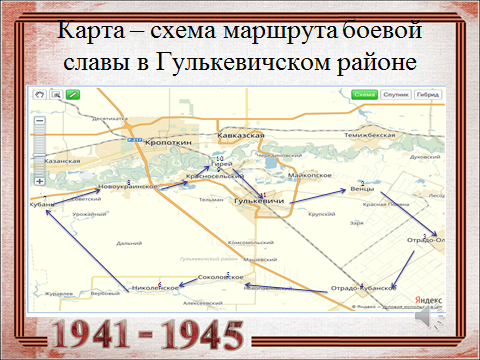 